									ANNEX A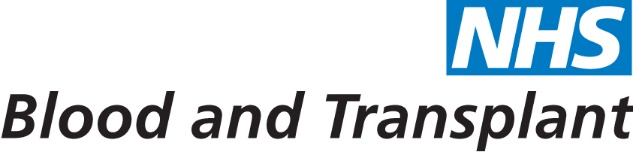 ChecklistIntroductionThe following checklists are designed to help you compile an audit trail of evidence to demonstrate recruitment and retention premiums are justified and provide a defence should an equal value claim arise.Checklist for the consideration of recruitment premiumThe following checklist should be completed by the recruiting Manager and HR Manager for each case where a recruitment or retention premium is being considered.  It will provide an audit trail of why recruitment and retention premiums are required for a particular post.The completed checklist must be submitted with any further information that supports the business case to HR.Recruitment PremiaApplication for RRP for Position Title of:  …….………………………………………………………Position Number(s)………………………………………………………………………………………..Date:   …………………………..Recruiting Manager (print name): ………………………………………………………Recruiting Manager (signature): ………………………………… Date…………………HR (print name): … …………………………………………………………… HR  (signature):… … … … … ………………… … … .Date……………………Director/Managing Director (print name)……………………………………… …………Director/Managing Director (signature)… … … … … … … …Date… … … …. … …StepIssues to be ConsideredEvidence Required by RRP Panel1Establish whether there is a recruitment problem2Understand why there is a recruitment problem:2.1Where there was interest in the job but few applicants registered:How many expressions of interest/requests for information packs were there from suitable applicants following the job advertisement appearing?What proportion of application forms were returned?How many people were short-listed but dropped out of the recruitment process or declined a job offer?What reasons were given for dropping outAll of this is information is available from the Recruitment Manager.2.2Where there was little or no interest in job:Did the advertisement bring out NHSBT’s benefits  e.g.:Final salary pensionChildcareFlexible/family friendly workingTraining and career development opportunitiesAttach copy of advertisementAttach copy of Job Description and Person Specification3.Are NHSBT pay rates competitive?What is the market rate for the post – What is the difference between the mid point of the payband and the market rate?Attach pay data obtained3.1If the market rate lower or equal to NHSBT normal pay rates, what explanation is given for recruitment problems?4Is the difference between NHSBT rate of pay  and the market rate likely to be short or long term?State the reasons for this5What would be the impact on NHSBT if no RRP is appliedProvide information to support the impact